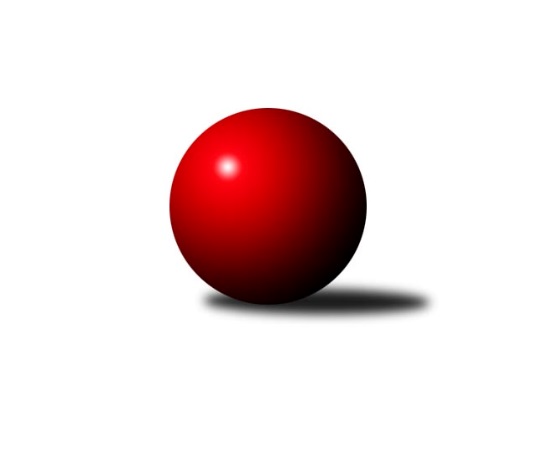 Č.11Ročník 2021/2022	11.2.2022Nejlepšího výkonu v tomto kole: 2720 dosáhlo družstvo: TJ Centropen Dačice EJihočeský KP2 2021/2022Výsledky 11. kolaSouhrnný přehled výsledků:TJ Sokol Chýnov A	- TJ Spartak Trhové Sviny A	3:5	2570:2593	5.0:7.0	11.2.TJ Blatná B	- TJ Loko. Č. Velenice B	4:4	2569:2567	6.0:6.0	11.2.TJ Kunžak B	- TJ Sokol Slavonice B	7:1	2524:2465	7.0:5.0	11.2.TJ Centropen Dačice E	- Kuželky Borovany A	6:2	2720:2530	8.0:4.0	11.2.Tabulka družstev:	1.	TJ Centropen Dačice E	11	10	0	1	69.0 : 19.0 	91.0 : 41.0 	 2626	20	2.	TJ Loko. Č. Velenice B	10	6	1	3	50.5 : 29.5 	71.0 : 49.0 	 2649	13	3.	Kuželky Borovany A	10	5	0	5	41.0 : 39.0 	60.0 : 60.0 	 2538	10	4.	TJ Spartak Trhové Sviny A	11	5	0	6	41.5 : 46.5 	67.0 : 65.0 	 2558	10	5.	TJ Sokol Slavonice B	10	4	1	5	37.0 : 43.0 	52.0 : 68.0 	 2473	9	6.	TJ Kunžak B	10	4	0	6	29.0 : 51.0 	48.0 : 72.0 	 2462	8	7.	TJ Blatná B	11	3	2	6	35.0 : 53.0 	60.0 : 72.0 	 2551	8	8.	TJ Sokol Chýnov A	9	2	0	7	25.0 : 47.0 	43.0 : 65.0 	 2457	4Podrobné výsledky kola:	 TJ Sokol Chýnov A	2570	3:5	2593	TJ Spartak Trhové Sviny A	Miroslav Mašek	 	 186 	 198 		384 	 0:2 	 411 	 	212 	 199		František Vávra	Libuše Hanzálková	 	 224 	 187 		411 	 0:2 	 445 	 	233 	 212		Pavel Zeman	Dušan Straka	 	 233 	 217 		450 	 2:0 	 442 	 	226 	 216		Jiří Reban	Alena Kovandová	 	 214 	 223 		437 	 0:2 	 458 	 	231 	 227		Jan Dvořák	Vendula Burdová	 	 205 	 230 		435 	 1:1 	 420 	 	231 	 189		Vlastimil Kříha	Pavel Bronec	 	 228 	 225 		453 	 2:0 	 417 	 	215 	 202		Bohuslav Švepešrozhodčí: Oldřich RoubekNejlepší výkon utkání: 458 - Jan Dvořák	 TJ Blatná B	2569	4:4	2567	TJ Loko. Č. Velenice B	Filip Cheníček	 	 213 	 217 		430 	 0:2 	 456 	 	228 	 228		Roman Osovský	Ondřej Fejtl	 	 219 	 224 		443 	 1:1 	 453 	 	235 	 218		David Marek	Lukáš Drnek	 	 208 	 201 		409 	 2:0 	 375 	 	196 	 179		Petra Holá	Robert Flandera	 	 200 	 208 		408 	 0:2 	 425 	 	209 	 216		Rudolf Baldík	Monika Kalousová	 	 231 	 198 		429 	 1:1 	 438 	 	221 	 217		Jiří Novotný	Libor Slezák	 	 228 	 222 		450 	 2:0 	 420 	 	210 	 210		David Holýrozhodčí: Zdeněk SvačinaNejlepší výkon utkání: 456 - Roman Osovský	 TJ Kunžak B	2524	7:1	2465	TJ Sokol Slavonice B	Vlastimil Škrabal	 	 209 	 217 		426 	 2:0 	 413 	 	197 	 216		Jiří Ondrák st.	Karel Hanzal	 	 245 	 178 		423 	 1:1 	 412 	 	224 	 188		Josef Petrik	Radek Burian	 	 222 	 210 		432 	 2:0 	 401 	 	196 	 205		Rudolf Borovský	Jan Zeman	 	 203 	 220 		423 	 0:2 	 432 	 	210 	 222		Karel Cimbálník	Jiří Brát	 	 179 	 223 		402 	 1:1 	 391 	 	189 	 202		Jan Ležák	Josef Brtník	 	 229 	 189 		418 	 1:1 	 416 	 	212 	 204		Jiří Pšenčíkrozhodčí: Radka BurianováNejlepšího výkonu v tomto utkání: 432 kuželek dosáhli: Radek Burian, Karel Cimbálník	 TJ Centropen Dačice E	2720	6:2	2530	Kuželky Borovany A	Petr Vojtíšek	 	 248 	 250 		498 	 2:0 	 406 	 	219 	 187		Jiří Malovaný	Pavlína Karešová	 	 226 	 229 		455 	 2:0 	 363 	 	186 	 177		Jiří Tröstl	Miroslav Kolář	 	 232 	 235 		467 	 2:0 	 422 	 	223 	 199		Čestmír Siebenbrunner	Stanislav Musil	 	 208 	 194 		402 	 1:1 	 433 	 	193 	 240		Jitka Šimková	Stanislav Dvořák	 	 256 	 199 		455 	 1:1 	 434 	 	232 	 202		Václav Ondok	Miloš Křížek	 	 225 	 218 		443 	 0:2 	 472 	 	252 	 220		Karel Jirkalrozhodčí:  Vedoucí družstevNejlepší výkon utkání: 498 - Petr VojtíšekPořadí jednotlivců:	jméno hráče	družstvo	celkem	plné	dorážka	chyby	poměr kuž.	Maximum	1.	Petr Vojtíšek 	TJ Centropen Dačice E	467.33	317.6	149.8	0.9	5/6	(541)	2.	Karel Jirkal 	Kuželky Borovany A	455.88	301.5	154.4	2.9	6/6	(504)	3.	David Marek 	TJ Loko. Č. Velenice B	455.61	311.8	143.8	5.2	7/7	(504)	4.	Miroslav Kolář 	TJ Centropen Dačice E	455.28	301.3	154.0	2.9	5/6	(491)	5.	Rudolf Baldík 	TJ Loko. Č. Velenice B	455.11	310.3	144.9	3.4	7/7	(496)	6.	Zdeněk Pospíchal 	TJ Centropen Dačice E	455.07	309.1	145.9	3.6	5/6	(524)	7.	Jiří Novotný 	TJ Loko. Č. Velenice B	445.57	305.1	140.4	5.8	7/7	(498)	8.	Pavel Bronec 	TJ Sokol Chýnov A	442.13	293.4	148.7	6.1	4/4	(493)	9.	Michaela Kopečná 	TJ Centropen Dačice E	441.38	303.8	137.6	5.8	4/6	(468)	10.	David Holý 	TJ Loko. Č. Velenice B	441.21	302.1	139.1	4.2	7/7	(494)	11.	Jiří Minařík 	TJ Blatná B	440.89	306.3	134.6	5.7	7/7	(461)	12.	Stanislav Dvořák 	TJ Centropen Dačice E	436.93	301.9	135.0	6.0	6/6	(480)	13.	Jiří Reban 	TJ Spartak Trhové Sviny A	435.66	297.8	137.8	4.8	7/7	(457)	14.	Filip Cheníček 	TJ Blatná B	434.43	299.3	135.1	6.2	7/7	(475)	15.	Jiří Pšenčík 	TJ Sokol Slavonice B	433.76	300.6	133.1	7.2	5/5	(475)	16.	Ondřej Fejtl 	TJ Blatná B	433.33	298.2	135.1	7.0	6/7	(479)	17.	Pavel Zeman 	TJ Spartak Trhové Sviny A	432.07	295.9	136.2	8.7	6/7	(445)	18.	Alena Kovandová 	TJ Sokol Chýnov A	431.58	296.0	135.5	3.5	4/4	(461)	19.	Miloš Křížek 	TJ Centropen Dačice E	431.17	295.2	136.0	6.7	6/6	(461)	20.	Jiří Ondrák  st.	TJ Sokol Slavonice B	429.43	298.8	130.7	8.0	5/5	(451)	21.	František Vávra 	TJ Spartak Trhové Sviny A	429.18	296.5	132.7	7.8	7/7	(477)	22.	Václav Ondok 	Kuželky Borovany A	429.17	294.1	135.0	6.2	6/6	(455)	23.	Josef Brtník 	TJ Kunžak B	429.11	299.9	129.2	8.1	7/7	(458)	24.	Josef Troup 	TJ Spartak Trhové Sviny A	428.23	293.4	134.8	3.8	6/7	(479)	25.	Pavel Stodolovský 	TJ Spartak Trhové Sviny A	425.65	295.9	129.8	7.7	5/7	(449)	26.	Jiří Baldík 	TJ Loko. Č. Velenice B	424.27	292.2	132.1	6.7	5/7	(491)	27.	Martin Soukup 	Kuželky Borovany A	423.36	287.4	136.0	7.5	5/6	(445)	28.	Petra Holá 	TJ Loko. Č. Velenice B	421.40	292.3	129.1	6.7	5/7	(461)	29.	Čestmír Siebenbrunner 	Kuželky Borovany A	419.33	296.5	122.8	7.8	6/6	(441)	30.	Karel Hanzal 	TJ Kunžak B	419.11	298.1	121.0	9.4	7/7	(452)	31.	Dušan Straka 	TJ Sokol Chýnov A	418.80	291.7	127.1	7.5	3/4	(450)	32.	Jan Dvořák 	TJ Spartak Trhové Sviny A	418.25	289.8	128.5	7.8	7/7	(459)	33.	Lukáš Drnek 	TJ Blatná B	416.13	298.5	117.6	9.3	6/7	(448)	34.	Libor Slezák 	TJ Blatná B	415.79	286.7	129.1	7.1	7/7	(484)	35.	Ondřej Mrkva 	TJ Kunžak B	415.25	286.7	128.6	8.3	6/7	(463)	36.	Robert Flandera 	TJ Blatná B	413.79	291.8	122.0	7.6	6/7	(455)	37.	Jiří Malovaný 	Kuželky Borovany A	412.97	294.8	118.1	8.9	6/6	(452)	38.	Jitka Šimková 	Kuželky Borovany A	409.10	292.9	116.2	9.7	6/6	(451)	39.	Jiří Brát 	TJ Kunžak B	404.68	286.6	118.1	8.3	7/7	(444)	40.	Jan Ležák 	TJ Sokol Slavonice B	401.20	287.4	113.9	10.5	5/5	(419)	41.	Jan Zeman 	TJ Kunžak B	399.64	286.6	113.0	10.9	7/7	(449)	42.	Radek Burian 	TJ Kunžak B	399.57	283.1	116.4	8.9	7/7	(449)	43.	Rudolf Borovský 	TJ Sokol Slavonice B	396.75	280.0	116.8	9.9	4/5	(433)	44.	Libuše Hanzálková 	TJ Sokol Chýnov A	396.45	272.0	124.5	10.2	4/4	(428)	45.	Miroslav Mašek 	TJ Sokol Chýnov A	391.42	275.8	115.7	9.9	4/4	(433)		Roman Osovský 	TJ Loko. Č. Velenice B	447.25	309.8	137.5	5.3	4/7	(456)		Monika Kalousová 	TJ Blatná B	436.75	305.6	131.2	7.3	3/7	(465)		Karel Cimbálník 	TJ Sokol Slavonice B	436.56	296.3	140.2	6.1	3/5	(457)		Ladislav Chalupa 	TJ Sokol Slavonice B	428.67	287.1	141.6	4.6	2/5	(463)		Miroslav Bartoška 	TJ Sokol Slavonice B	423.30	297.7	125.6	5.5	2/5	(463)		Pavlína Karešová 	TJ Centropen Dačice E	420.50	294.9	125.6	6.2	2/6	(488)		Vlastimil Kříha 	TJ Spartak Trhové Sviny A	420.00	286.0	134.0	8.0	1/7	(420)		Bohuslav Švepeš 	TJ Spartak Trhové Sviny A	417.00	284.0	133.0	3.0	1/7	(417)		Denisa Šimečková 	TJ Spartak Trhové Sviny A	416.67	280.3	136.3	5.3	1/7	(427)		Jindřich Soukup 	Kuželky Borovany A	412.00	283.3	128.7	5.3	1/6	(429)		Josef Petrik 	TJ Sokol Slavonice B	412.00	298.0	114.0	7.0	1/5	(412)		Vlastimil Škrabal 	TJ Kunžak B	409.50	287.5	122.0	9.5	2/7	(426)		Tereza Kovandová 	TJ Sokol Chýnov A	408.50	286.0	122.5	7.5	2/4	(430)		Ondřej Kubeš 	TJ Sokol Slavonice B	407.00	295.0	112.0	10.0	1/5	(407)		Jan Kobliha 	Kuželky Borovany A	405.00	286.7	118.3	9.0	1/6	(412)		Věra Návarová 	TJ Sokol Chýnov A	404.50	280.5	124.0	8.5	2/4	(405)		Pavel Holzäpfel 	TJ Centropen Dačice E	402.67	282.7	120.0	9.0	3/6	(448)		Vendula Burdová 	TJ Sokol Chýnov A	401.13	284.0	117.1	7.1	2/4	(470)		Vlastimil Novák 	TJ Sokol Chýnov A	400.00	302.0	98.0	11.0	1/4	(400)		František Běhůnek 	TJ Sokol Slavonice B	396.67	279.3	117.3	8.3	3/5	(414)		Josef Svoboda 	TJ Spartak Trhové Sviny A	393.00	285.0	108.0	13.0	2/7	(419)		Stanislav Musil 	TJ Centropen Dačice E	383.33	272.7	110.7	10.3	3/6	(408)		Libuše Hanzalíková 	TJ Kunžak B	379.00	264.0	115.0	14.0	1/7	(379)		Jiří Tröstl 	Kuželky Borovany A	363.00	285.0	78.0	16.0	1/6	(363)		Milena Žampachová 	TJ Sokol Slavonice B	341.00	252.0	89.0	15.0	1/5	(341)		Tomáš Cvrček 	TJ Sokol Slavonice B	326.00	258.0	68.0	21.0	1/5	(326)Sportovně technické informace:Starty náhradníků:registrační číslo	jméno a příjmení 	datum startu 	družstvo	číslo startu20747	Josef Petrik	11.02.2022	TJ Sokol Slavonice B	1x18875	Jan Ležák	11.02.2022	TJ Sokol Slavonice B	3x3149	Vlastimil Škrabal	11.02.2022	TJ Kunžak B	1x3085	Rudolf Borovský	11.02.2022	TJ Sokol Slavonice B	1x26357	Stanislav Musil	11.02.2022	TJ Centropen Dačice E	3x2481	Karel Jirkal	11.02.2022	Kuželky Borovany A	3x24731	Vlastimil Kříha	11.02.2022	TJ Spartak Trhové Sviny A	1x3226	Bohuslav Švepeš	11.02.2022	TJ Spartak Trhové Sviny A	1x20846	Pavel Zeman	11.02.2022	TJ Spartak Trhové Sviny A	3x25843	Vendula Burdová	11.02.2022	TJ Sokol Chýnov A	1x20582	Jiří Tröstl	11.02.2022	Kuželky Borovany A	1x16731	Jiří Malovaný	11.02.2022	Kuželky Borovany A	3x23619	Čestmír Siebenbrunner	11.02.2022	Kuželky Borovany A	2x
Hráči dopsaní na soupisku:registrační číslo	jméno a příjmení 	datum startu 	družstvo	Program dalšího kola:12. kolo18.2.2022	pá	17:00	Kuželky Borovany A - TJ Sokol Chýnov A	18.2.2022	pá	17:30	TJ Loko. Č. Velenice B - TJ Sokol Slavonice B	18.2.2022	pá	18:00	TJ Spartak Trhové Sviny A - TJ Blatná B	19.2.2022	so	17:30	TJ Sokol Chýnov A - TJ Sokol Slavonice B (dohrávka z 9. kola)	Nejlepší šestka kola - absolutněNejlepší šestka kola - absolutněNejlepší šestka kola - absolutněNejlepší šestka kola - absolutněNejlepší šestka kola - dle průměru kuželenNejlepší šestka kola - dle průměru kuželenNejlepší šestka kola - dle průměru kuželenNejlepší šestka kola - dle průměru kuželenNejlepší šestka kola - dle průměru kuželenPočetJménoNázev týmuVýkonPočetJménoNázev týmuPrůměr (%)Výkon9xPetr VojtíšekDačice E4987xPetr VojtíšekDačice E112.374983xKarel JirkalBorovany A4722xJan DvořákSp. T.Sviny A107.094587xMiroslav KolářDačice E4676xKarel JirkalBorovany A106.54721xJan DvořákSp. T.Sviny A4587xPavel BronecChýnov A105.924531xRoman OsovskýČ. Velenice B4564xMiroslav KolářDačice E105.384672xStanislav DvořákDačice E4551xDušan StrakaChýnov A105.22450